    _____________________________________________________________________  ПОСТАНОВЛЕНИЕ                 с. Большой Шурняк	                               КАРАР  №  23                            	                                                                   от “03” ноября 2022 г.О внесении изменений в Постановление Исполнительного комитета Большешурнякского сельского поселения  от 01 апреля 2020 года N 4 «Об утверждении Порядка формирования перечня налоговых расходов и оценки налоговых расходов муниципального образования "Большешурнякское сельское поселение" Елабужского муниципального района Республики Татарстан»В соответствии со статьей 174.3 Бюджетного кодекса Российской Федерации, постановлением Правительства Российской Федерации от 22 июня 2019 г. N 796 "Об общих требованиях к оценке налоговых расходов субъектов Российской Федерации и муниципальных образований", Постановлением Правительства РФ от 15.06.2022 N 1081"О внесении изменений в общие требования к оценке налоговых расходов субъектов Российской Федерации и муниципальных образований", Исполнительный комитет Большешурнякского сельского поселения Елабужского муниципального района Республики ТатарстанПОСТАНОВЛЯЕТ:Внести в Порядок формирования перечня налоговых расходов и оценки налоговых расходов муниципального образования "Большешурнякское сельское поселение" Елабужского муниципального района Республики Татарстан, утверждённое Постановлением Исполнительного комитета Большешурнякского сельского поселения  от 01 апреля 2020 года N 4 следующее изменение:1.1. Абзац 5 пункта 12 Порядка исключить.2. Настоящее постановление подлежит официальному опубликованию.3. Контроль за исполнением настоящего постановления оставляю за собой.Руководитель								Н.И. МельниковИСПОЛНИТЕЛЬНЫЙ КОМИТЕТ БОЛЬШЕШУРНЯКСКОГОСЕЛЬСКОГО ПОСЕЛЕНИЯЕЛАБУЖСКОГО МУНИЦИПАЛЬНОГО РАЙОНАРЕСПУБЛИКИ ТАТАРСТАН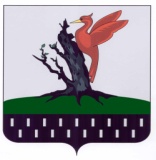 ТАТАРСТАН РЕСПУБЛИКАСЫАЛАБУГА МУНИЦИПАЛЬ РАЙОНЫ ОЛЫ ШУРНЯКАВЫЛ ЖИРЛЕГЕБАШКАРМА КОМИТЕТЫ